TO THE DEPARTMENT OF .................................................................................... I am the ................................... semester student of Master Program with/without thesis with ID................................... I would like to transfer into Master Program with/without thesis. Kindly submitted for necessary action. ........./........./20........ ................................................ (Name,Surname,Signature)Address:Telephone:e-mail:______________________________________________________________________________________________The transfer permission between the Master Programs with thesis and without thesis is given by the Institution
Administration Councils upon the suggestions of Departments.
In order to transfer from one to another, a part from the confirmation of the Administrative Board of Institute and
the suggestions of Departments, there may also be an average grade limit.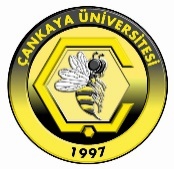 Graduate School of Natural and Applied SciencesTransfer Between Thesis and Non-Thesis Programs From